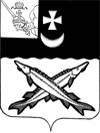 КОНТРОЛЬНО-СЧЕТНЫЙ ОРГАН БЕЛОЗЕРСКОГО МУНИЦИПАЛЬНОГО РАЙОНА161200, Вологодская область, г. Белозерск, ул. Фрунзе, д.35тел. (81756)  2-32-54,  факс (81756) 2-32-54,   e-mail: krk@belozer.ruЗАКЛЮЧЕНИЕна проект решения Совета Шольского сельского поселения о внесении изменений в решение Шольского сельского поселения от 25.12.2020 № 42 «О бюджете Шольского сельского поселения  на 2021 год и плановый период 2022 и 2023 годов»от 26 октября 2021 годаЭкспертиза проекта проведена на основании  пункта 12.2 статьи 12 Положения о Контрольно-счетном органе Белозерского муниципального района, утвержденного решением Представительного Собрания Белозерского муниципального района от 26.05.2020 № 33, пункта 4 плана работы Контрольно-счетного органа Белозерского муниципального района на 2021 год.Предмет финансово-экономической экспертизы: проект решения Совета Шольского сельского поселения о внесении изменений в решение Совета Шольского сельского поселения от 25.12.2020 № 42 «О бюджете Шольского сельского поселения на 2021 год и плановый период 2022 и 2023 годов».Цель экспертизы: определение достоверности и обоснованности показателей вносимых изменений в решение Совета Шольского сельского поселения от 25.12.2020 № 42 «О бюджете Шольского сельского поселения на 2021 год и плановый период 2022 и 2023 годов».Сроки проведения: с 25.06.2021 по 28.06.2021.Для заключения были представлены следующие документы:проект решения Совета Шольского сельского поселения «О внесении изменений в решение Совета Шольского сельского поселения от 25.12.2020 № 42»;копия листа согласования проекта с результатами согласования;пояснительная записка Финансового управления Белозерского муниципального района;копии уведомлений Финансового управления Белозерского муниципального района от 31.08.2021 №12, от 19.10.2021 № 13; от 31.08.2021 № 46,от 02.08.2021 № 38,от 22.09.2021 № 50;постановление администрации Шольского сельского поселения от 22.10.2021 № 78;копии приказов Финансового управления Белозерского муниципального района от 02.08.2021 № 108, от 31.08.2021 № 119, от 22.09.2021 № 131;дополнительное соглашение  № 1 от 05.10.2021 к соглашению № 4 от 07.12.2020, заключенному между администрацией района и администрацией сельского поселения;дополнительное соглашение № 2 от 05.10.2021 к соглашению № 5 от 25.02.2021, заключенному между администрацией района и администрацией сельского поселения;дополнительное соглашение к соглашению от 13.11.2020 № 3 заключенному между администрацией района и администрацией поселения.В ходе проведения  экспертизы проекта решения установлено:Проектом решения предлагается утвердить основные характеристики бюджета поселения на 2021 год: -общий объем доходов в сумме 10 243,2 тыс. рублей, что больше ранее утвержденного объема на  819,6 тыс. рублей;- общий объем расходов в сумме 10 558,9 тыс. рублей, что больше ранее утвержденного объема расходов на 819,6 тыс. рублей;- объем дефицита бюджета в сумме 315,7 тыс. рублей или 24,4% от общего объема доходов без учета объема безвозмездных поступлений и поступлений налоговых доходов по дополнительным нормативам отчислений (за счет входящего остатка собственных доходов на начало года).Изменения в плановые показатели 2022 года и 2023 года не вносятся.Проектом решения предлагается изложить пункт 15 решения Совета Шольского сельского поселения  от 25.12.2020 № 42 «О бюджете Шольского сельского поселения  на 2021 год и плановый период 2022 и 2023 годов» в новой редакции, установив размер резервного фонда администрации сельского поселения  на 2021 год в размере 0,0 тыс. рублей, что меньше ранее утвержденного объема  на 1,1 тыс. рублей. Изменения в плановые показатели резервного фонда 2022-2023 годов не вносятся.Проектом решения предлагается дополнить решение Совета Шольского сельского поселения от 25.12.2020 № 42 «О бюджете Шольского сельского поселения  на 2021 год и плановый период 2022 и 2023 годов» пунктом 19 в следующей редакции:«19.Повысить с 1 сентября 2021 года в 1,1 размеры должностных окладов (денежных вознаграждений) лиц, замещающих муниципальные должности, должностных окладов лиц, замещающих должности муниципальной службы, лиц, замещающих должности, не отнесенные к должностям муниципальной службы в органах местного самоуправления». Проектом решения предлагается пункты решения 19-22 считать пунктами 20-23 соответственно.Приложение 1 «Источники внутреннего финансирования дефицита бюджета поселения на 2021 год и плановый период 2022 и 2023 годов» предлагается изложить в новой редакции. Источники внутреннего финансирования дефицита бюджета поселения откорректированы согласно доходной и расходной части бюджета поселения. Дефицит составил 315,7 тыс. рублей.Нарушений ст.92.1 и ст.96 Бюджетного кодекса РФ при установлении размера дефицита не установлено.Приложение 2 «Объем доходов бюджета Шольского сельского поселения на 2021 год и плановый период 2022 и 2023 годов, формируемый за счет налоговых и неналоговых доходов, а также безвозмездных поступлений» изложить в новой редакции, а именно:Таблица № 1                                                                                                                           тыс. рублейПроектом  предлагается  увеличить объем безвозмездных поступлений в 2021 году  на 819,6 тыс. рублей,  в том числе за счет:увеличения поступления дотации на сбалансированность на сумму 100,5 тыс. рублей на удорожания проекта в рамках Народного бюджета «Разборка бесхозных строений в целях противопожарной безопасности. Основаниями является Уведомление ФУ от 31.08.2021 №12; увеличения поступления дотации на сбалансированность на сумму 179,0 тыс. рублей на повышение заработной платы на 10% (104,0 тыс. рублей) и  на софинансирование субсидии уличного освещения на сумму 75,0 тыс. рублей. Основаниями является Уведомление ФУ от 19.10.2021 №13; увеличения поступление межбюджетного трансферта по жилищному хозяйству на сумму 340,0 тыс. рублей на ремонт кровли в муниципальном жилье, замена вводов, капитальный ремонт печей. Основанием является Уведомление ФУ от 19.10.2021 №13;увеличения поступления межбюджетного трансферта по коммунальному хозяйству на сумму 30,0 тыс. рублей на приобретение бензогенератора для бесперебойного электроснабжения. Основанием является Уведомление ФУ от 19.10.2021 №13;поступления межбюджетного трансферта на осуществление дорожной деятельности в отношении автомобильных дорог общего пользования местного значения в сумме 120,0 тыс. рублей. Основанием является Уведомление ФУ от 19.10.2021 №13.увеличения поступления иных межбюджетных трансфертов на капитальный ремонт и ремонт автомобильных дорог местного значения в границах населенных пунктов на  сумму 50,0 тыс. рублей. Основанием является Уведомление ФУ от 19.10.2021 №13.Приложение 3 «Перечень и коды главных администраторов доходов бюджета Шольского сельского поселения – органов местного самоуправления поселения на 2021 год и плановый период 2022 и 2023 годов и закрепляемые за ними виды (подвиды) доходов, предлагается изложить в новой редакции, с учетом добавления кода бюджетной классификации согласно постановления администрации сельского поселения от 22.10.2021 №78:2 02 49999 10 0000 150 – Прочие межбюджетные трансферты, передаваемые бюджетам сельских поселений.Предлагаемые изменения доходной части  бюджета  на 2021 год с увеличением на 819,6 тыс. рублей за счет увеличения объема безвозмездных поступлений являются обоснованными и влекут за собой внесение изменений в расходную часть бюджета. Приложение 5 «Распределение бюджетных ассигнований по разделам, подразделам  классификации расходов на 2021 год и плановый период 2022 и 2023 годов» предусмотрено изложить в новой редакции, а именно: увеличить  объем  расходов на 2021 год  на сумму 819,6 тыс. рублей.Предлагаемые изменения  в разрезе по  разделам, подразделам  выглядят следующим образом:    Таблица № 2                                                                                                                          тыс. рублейПроектом  предлагается увеличить объем расходов на 2021 год в сумме 819,6 тыс. рублей, в том числе:по разделу «Общегосударственные вопросы» на 76,0 тыс. рублей;по разделу «Национальная безопасность и правоохранительная деятельность» на 100,5 тыс. рублей;по разделу «Национальная экономика»  на 170,0 тыс. рублей;по разделу «Жилищно-коммунальное хозяйство» на  473,1 тыс. рублей;Приложение 6 «Распределение бюджетных ассигнований по разделам, подразделам, целевым статьям и видам расходов в ведомственной структуре расходов бюджета поселения на 2021 год и плановый период 2022 и 2023 годов» предлагается изложить в новой редакции.Проектом предлагается:произвести распределение и  перераспределение  бюджетных ассигнований в рамках утвержденного бюджета по отдельным показателям бюджетной классификации  в разрезе ведомств, разделов и целевых статей, что не противоречит бюджетному законодательству.Предлагаемые изменения представлены в таблице №3.Таблица № 3                                                                                                                          тыс. рублейПриложение 7 «Распределение бюджетных ассигнований на реализацию муниципальной программы «Развитие территории Шольского сельского поселения на 2021-2025 годы» предлагается изложить в новой редакции. С учетом вносимых поправок объем расходов по основным мероприятиям программы увеличится на 743,6 тыс. рублей и составит 5 900,2 тыс. рублей:Таблица № 4                                                                                                                          тыс. рублейПриложение 9 «Межбюджетные трансферты, передаваемые бюджету Шольского сельского поселения из бюджета муниципального района на осуществление части полномочий по решению вопросов местного значения в соответствии с заключенными соглашениями на 2021 год» предлагается изложить в новой редакции увеличив объем межбюджетных трансфертов на 535,0 тыс. рублей, а именно:увеличение межбюджетных трансфертов, выделенных на осуществление переданных полномочий в части обеспечения проживающих в поселении и нуждающихся в жилых помещениях малоимущих граждан жилыми помещениями, организации строительства и содержания муниципального жилищного фонда, создания условий для жилищного строительства, осуществления муниципального жилищного контроля, а также иных полномочий органов местного самоуправления в соответствии с жилищным законодательством на 340,0 тыс. рублей (Ремонт кровли в муниципальном жилье, замена вводов, капитальный ремонт печей ). Основанием является дополнительное соглашение  № 1 от 05.10.2021 к соглашению № 4 от 07.12.2020, заключенному между администрацией района и администрацией сельского поселения;увеличение межбюджетных трансфертов, выделенных на осуществление переданных полномочий в части организации в границах поселения электро-,тепло-,газо- и водоснабжения населения, водоотведения, снабжения населения топливом в пределах полномочий, установленных законодательством РФ на 30,0 тыс. рублей (Приобретение бензогенератора для бесперебойного электроснабжения). Основанием является дополнительное соглашение № 2 от 05.10.2021 к соглашению № 5 от 25.02.2021, заключенному между администрацией района и администрацией сельского поселения;увеличение межбюджетных трансфертов, выделенных на осуществление дорожной деятельности в отношении автомобильных дорог общего пользования местного значения плюс 120,0 тыс. рублей. Основанием является дополнительное соглашение к соглашению от 13.11.2020 № 3 заключенному между администрацией района и администрацией поселения;увеличение иных межбюджетных трансфертов, выделенных на капитальный ремонт и ремонт автомобильных дорог местного значения в границах населенных пунктов на  сумму 50,0 тыс. рублей. Основанием является Уведомление ФУ от 19.10.2021 №13.Приложение 10 «Распределение объемов межбюджетных трансфертов бюджету Шольского сельского поселения  за счет средств Дорожного фонда Белозерского муниципального района на 2021 год» предлагается изложить в новой редакции увеличив объем межбюджетных трансфертов на 170,0 тыс. рублей. Основанием является  дополнительное соглашение к соглашению от 13.11.2020 № 3 о передаче полномочий в части осуществления дорожной деятельности, заключенному между администрацией района и администрацией поселения.Выводы:Представленный проект решения Совета Шольского сельского поселения о внесении изменений в решение Совета Шольского сельского поселения от 25.12.2020 №42 «О бюджете Шольского сельского поселения на 2021 год и плановый период 2022 и 2023 годов» разработан в соответствии с  бюджетным законодательством, Положением о бюджетном процессе Шольского сельского поселения и рекомендован к принятию.Председательконтрольно-счетного органа района                                                          Н.С.ФредериксенНаименование вида доходаУтверждено по бюджетуна 2021 год(решение от 30.06.2021№ 21)ПоправкиУточненный бюджет на 2021 год(проект решения)1234Налоговые и неналоговые доходы 1296,01296,0НДФЛ809,0809,0Налог на имущество287,0287,0Земельный налог с организаций41,041,0Земельный налог с физических лиц52,052,0Государственная пошлина17,017,0Прочие неналоговые доходы бюджетов сельских поселений90,090,0Безвозмездные поступления8127,6+ 819,68947,2Дотация на сбалансированность2751,4+ 279,63031,0Дотация на выравнивание1121,41121,4Прочие субсидии2005,72005,7Субвенции106,5106,5Межбюджетные трансферты1967,6+540,02507,6Безвозмездные поступления от негосударственных организаций112,5112,5Прочие безвозмездные поступления62,562,5Итого9423,6+819,610243,2НаименованиеРПУтверждено по бюджетуна 2021 год(решение от 30.06.2021№ 21)Поправки 2021 годУточненный бюджет на 2021 год123456Общегосударственные вопросы01004239,0+76,04315,0Функционирование высшего должностного лица субъекта Российской Федерации и муниципального образования0102772,2+42,8815,0Функционирование Правительства Российской Федерации, высших исполнительных органов государственной власти субъектов Российской Федерации, местных администраций01042624,6+34,32658,9Обеспечение финансовых, налоговых и таможенных органов и органов финансового (финансово-бюджетного) надзора010629,429,4Резервные фонды01111,1-1,10,0Другие общегосударственные вопросы0113811,7811,7Национальная оборона0200104,5104,5Мобилизационная и войсковая подготовка0203104,5104,5Национальная безопасность и правоохранительная деятельность0300869+100,5969,5Защита населения и территории от чрезвычайных ситуаций природного и техногенного характера, пожарная безопасность0310869+100,5969,5Национальная экономика0400623,1+170,0793,1Дорожное хозяйство0409623,1+170,0793,1Жилищно-коммунальное хозяйство05003661,1+473,14134,2Жилищное хозяйство0501811,4+340,01151,4Коммунальное хозяйство0502886,1+30,0916,1Благоустройство05031929,4+103,12032,5Другие вопросы в области жилищно-коммунального хозяйства050534,234,2Образование07003,43,4Молодежная политика и оздоровление детей07073,43,4Социальная политика1000239,2239,2Пенсионное обеспечение1001239,2239,2Физическая культура и спорт110000Физическая культура110100Итого9739,3+819,610558,9КФСРКВСРКЦСРКВРПоправки 2021 годОснование12345601048119100000190240-4,001048119100000190850+4,005028114500490020240-1,105028114500490020850+1,10,0Приказ ФУ 108 от 02.08.202101048119100000190830+2,0Судебные издержки01048119100000190850-2,0Свободные бюджетные ассигнования05028114500490020240+124,9На прочие работы и услуги05028114500490020850-124,90,0Приказ ФУ № 131 от 22.09.202101028119100070030120+42,8Повышение заработной платы на 10% с 01.09.202101048119100070030120+61,2Повышение заработной платы на 10% с 01.09.202104098114500290030240+50,0Осуществление дорожной деятельности в отношении автомобильных дорог общего пользования местного значения, согласно заключенного соглашения040981145002S1350240+120,0Осуществление дорожной деятельности в отношении автомобильных дорог общего пользования местного значения, согласно заключенного соглашения05018114500390010240+340,0Ремонт кровли в муниципальном жилье, замена вводов, капитальный ремонт печей05028114500490020240+30,0Приобретение бензогенератора для бесперебойного электроснабжения050381145005S1090240+75,0Софинансирование субсидии уличного освещения+719,0Уведомление ФУ от 19.10.2021  № 13050381145005S2270240+100,5+100,5Приказ № 119 от 31.08.202101048119100000190240-26,9Свободные бюджетные ассигнования01118117050000000870-1,1Свободные бюджетные ассигнования031081145001S2270240+105,5Удорожание проекта в рамках Нарадного бюджета «Разборка бесхозных строений в целях в целях противопожарной безопасности»050381145005S2270240-105,5050381145005S1090240+28,1На оплату счетов за уличное освещениеИтогоИтогоИтогоИтого+819,6НаименованиеРПУтверждено по бюджетуна 2021 год(решение от 30.06.2021№ 21)Поправки2021 годУточненный бюджет на 2021 год(проект решения)123456Основное мероприятие, направленное на обеспечение мер пожарной безопасности0310869,0+100,5969,5Основное мероприятие «Содержание муниципальных дорог общего пользования (при условии передачи полномочий)»0409623,1+170,0793,1Основное мероприятие «Жилищное хозяйство»0501845,6+340,01185,6Основное мероприятие «Коммунальное хозяйство»0502803,1+30,0833,1Основное мероприятие «Мероприятия, направленные на повышение уровня комплексного обустройства населенных пунктов05031929,4+103,12032,5Основное мероприятие «Организация и проведение мероприятий по направлениям государственной молодежной политики»07073,43,4Основное мероприятие «Мероприятия направленные на развитие физической культуры и спорта11010,00,0Основное мероприятие «Мероприятия по охране и комплексному использованию водных ресурсов, обеспечение населения качественной питьевой водой»050283,083,0ВСЕГО РАСХОДОВ5156,6+743,65900,2